	MĚSTO ŽATEC	USNESENÍ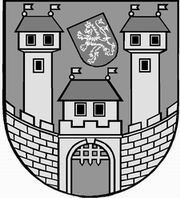 	z 	33	. jednání Rady města Žatce 	konané dne	12.12.2013Usnesení č. 	933 /13	-	936 /13	 933/13	Schválení programu	 934/13	Podání žádosti o dotaci z programu Zeleň do měst a jejich okolí	 935/13	Rozpočtová změna – Dočesná 2013	 936/13	Smlouva o poskytnutí finančních prostředků ze SFDI a dodatek ke Smlouvě	933/13	Schválení programuRada města Žatce projednala a schvaluje program jednání rady města.									 T:  12.12.2013	O:	p.	HAMOUSOVÁ	 934/13	Podání žádosti o dotaci z programu Zeleň do měst a jejich okolíRada města Žatce doporučuje Zastupitelstvu města Žatce schválit podání žádosti o dotaci v rámci 1. Výzvy programu Zeleň do měst a jejich okolí na projekt „Obnova městské zeleně pod hradbami v Žatci – 1. etapa“.	T:	12.12.2013	O:	p.	TRÁVNÍČEK	 935/13	Rozpočtová změna – Dočesná 2013Rada města Žatce projednala a schvaluje rozpočtovou změnu ve výši 250.000,00 Kč, a to zapojení příjmu z reklamní činnosti v rámci Žatecké Dočesné 2013 pro PO Městské divadlo Žatec.Příjmy: 716-3311-2132                  + 250.000,00 KčVýdaje: 716-3311-5331-2835            + 250.000,00 Kč.	T:	31.12.2013	O:	p.	SEDLÁKOVÁ	 936/13	Smlouva o poskytnutí finančních prostředků ze SFDI a dodatek ke 	SmlouvěRada města Žatce bere na vědomí Smlouvu č. 782/2013 o poskytnutí finančních prostředků z rozpočtu Státního fondu dopravní infrastruktury na rok 2013, projednala a schvaluje Dodatek č. 782/2013/1 k této Smlouvě a ukládá starostce města tento Dodatek podepsat.	T:	12.12.2013	O:	p.	HAUFTOVÁ       Místostarosta                                  Starostka	 Ing. Jan Novotný, DiS.	Mgr. Zdeňka HamousováhlasůHamousováNovotnýHladkýHlávkováHolodňákKoptaŠtrosspro4//omluven//omluvenomluvenproti-zdržel se-hlasůHamousováNovotnýHladkýHlávkováHolodňákKoptaŠtrosspro4//omluven//omluvenomluvenproti-zdržel se-hlasůHamousováNovotnýHladkýHlávkováHolodňákKoptaŠtrosspro4//omluven//omluvenomluvenproti-zdržel se-hlasůHamousováNovotnýHladkýHlávkováHolodňákKoptaŠtrosspro4//omluven//omluvenomluvenproti-zdržel se-